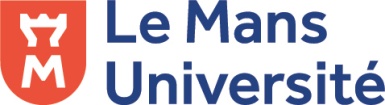 Solde de la Taxe d’apprentissage (13%) 2021 Bordereau de versementA compléter et à renvoyer àXXXXXX (Nom de la composante ou du service destinataire du versement)Avenue Olivier Messiaen, 72085 - LE MANS Cedex 09Un reçu libératoire vous sera adressé après reception de votre versementENTREPRISERaison sociale: ...............................................................................................................N° SIRET: ......................................................................................................................Adresse:.........................................................................................................................Code Postal: ....................................................... Ville:...................................................CONTACT POUR LE SUIVI DE LA TAXE D’APPRENTISSAGENom, Prénom:......................................................... Fonction:........................................Tél:..................................................................Email:......................................................COMPOSANTE ET FORMATION DESTINATAIRE DU VERSEMENT:Composante: (UFR Sciences et Techniques/ UFR Droit Economie Gestion/ UFR Lettres Langues Sciences Humaines/ IUT du Mans/ IUT de Laval/ Service de Formation Continue/ Service Universitaire d’Information et d’Orientation): ......................................................................................................................................Formation (http://www.univ-lemans.fr/fr/universite/s-engager-a-nos-cotes/taxe-d-apprentissage.html) ..........................................................................................................................................................MONTANT DU VERSEMENT: .................................................................................................MODE DE VERSEMENT:Chèque à l’orde de “Agent comptable de l’Université du Mans”Virement (précisez la composante et son code UAI)IBAN: FR76 1007 1720 0000 0010 0017 920 / BIC: TRPUFRP1Identifiant national de compte bancaire- Domiciliation TPLEMANSIdentifiant national de compte bancaire- Domiciliation TPLEMANSIdentifiant national de compte bancaire- Domiciliation TPLEMANSIdentifiant national de compte bancaire- Domiciliation TPLEMANSCode banqueCode guichetN° de compteClé RIB10071720000000100017920